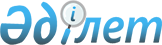 Шиелі аудандық мәслихатының 2020 жылғы 29 желтоқсандағы "Жиделіарық ауылдық округінің 2021-2023 жылдарға арналған бюджеті туралы" № 65/24 шешіміне өзгерістер енгізу туралы
					
			Мерзімі біткен
			
			
		
					Қызылорда облысы Шиелі аудандық мәслихатының 2021 жылғы 8 қыркүйектегі № 11/24 шешімі. Мерзімі біткендіктен қолданыс тоқтатылды
      Шиелі аудандық мәслихаты ШЕШТІ:
      1. Шиелі аудандық мәслихатының 2020 жылғы 29 желтоқсандағы "Жиделіарық ауылдық округінің 2021-2023 жылдарға арналған бюджеті туралы" № 65/24 (Нормативтік құқықтық актілерді мемлекеттік тіркеу тізілімінде № 8041 болып тіркелген) шешіміне мынадай өзгерістер енгізілсін:
      1-тармақ жаңа редакцияда жазылсын:
      "1. Жиделіарық ауылдық округінің 2021-2023 жылдарға арналған бюджеті 1, 2 және 3-қосымшаларға сәйкес, оның ішінде 2021 жылға мынадай көлемдерде бекітілсін:
      1) кірістер – 71 202 мың теңге, оның ішінде: 
      салықтық түсімдер - 927 мың теңге;
      трансферттер түсімі – 70 275 мың теңге;
      2) шығындар – 71 825 мың теңге;
      3) таза бюджеттік кредиттеу - 0;
      бюджеттік кредиттер - 0;
      бюджеттік кредиттерді өтеу - 0;
      4) қаржы активтерімен операциялар бойынша сальдо - 0;
      қаржы активтерін сатып алу - 0;
      мемлекеттің қаржы активтерін сатудан түсетін түсімдер - 0;
      5) бюджет тапшылығы (профициті) - -623 мың теңге;
      6) бюджет тапшылығын қаржыландыру (профицитін пайдалану) – 623 мың теңге;
      қарыздар түсімі - 0;
      қарыздарды өтеу - 0;
      бюджет қаражаттарының пайдаланылатын қалдықтары - 623 мың теңге.".
      Аталған шешімнің 1-қосымшасы осы шешімнің қосымшасына сәйкес жаңа редакцияда жазылсын.
      2. Осы шешім 2021 жылғы 1 қаңтардан бастап қолданысқа енгізіледі. Жиделіарық ауылдық округінің 2021 жылға арналған бюджеті
					© 2012. Қазақстан Республикасы Әділет министрлігінің «Қазақстан Республикасының Заңнама және құқықтық ақпарат институты» ШЖҚ РМК
				
      Шиелі аудандық мәслихат хатшысының міндетін уақытша атқарушы 

Н. Әмір
Шиелі аудандық мәслихатының
2021 жылғы "___"____________
кезектен тыс 11-сессиясының
№______ шешіміне қосымшаШиелі аудандық мәслихатының
2020 жылғы 29 желтоқсандағы
№ 65/24 шешіміне 1-қосымша
Санаты 
Санаты 
Санаты 
Санаты 
Санаты 
Сомасы, мың теңге
Сыныбы
Сыныбы
Сыныбы
Сыныбы
Сомасы, мың теңге
 Кіші сыныбы
 Кіші сыныбы
 Кіші сыныбы
Сомасы, мың теңге
Атауы
Атауы
Сомасы, мың теңге
1. Кірістер
1. Кірістер
71 202
1
Салықтық түсімдер
Салықтық түсімдер
927
04
Меншiкке салынатын салықтар
Меншiкке салынатын салықтар
927
1
Мүлiкке салынатын салықтар
Мүлiкке салынатын салықтар
22
3
Жер салығы
Жер салығы
55
4
Көлiк құралдарына салынатын салық
Көлiк құралдарына салынатын салық
850
4
Трансферттердің түсімдері
Трансферттердің түсімдері
70 275
02
Мемлекеттiк басқарудың жоғары тұрған органдарынан түсетiн трансферттер
Мемлекеттiк басқарудың жоғары тұрған органдарынан түсетiн трансферттер
70 275
3
Ауданның (облыстық маңызы бар қаланың) бюджетінен трансферттер
Ауданның (облыстық маңызы бар қаланың) бюджетінен трансферттер
70 275
Фнкционалдық топ 
Фнкционалдық топ 
Фнкционалдық топ 
Фнкционалдық топ 
Фнкционалдық топ 
Сомасы, мың теңге
Функционалдық кіші топ 
Функционалдық кіші топ 
Функционалдық кіші топ 
Функционалдық кіші топ 
Сомасы, мың теңге
Бюджеттік бағдарламалардың әкімшісі 
Бюджеттік бағдарламалардың әкімшісі 
Бюджеттік бағдарламалардың әкімшісі 
Сомасы, мың теңге
Бюджеттік бағдарламалар (кіші бағдарламалар)
Бюджеттік бағдарламалар (кіші бағдарламалар)
Сомасы, мың теңге
Атауы
Сомасы, мың теңге
2. Шығындар
71 825
01
Жалпы сипаттағы мемлекеттiк қызметтер
45 517
1
Мемлекеттiк басқарудың жалпы функцияларын орындайтын өкiлдi, атқарушы және басқа органдар
45 517
124
Аудандық маңызы бар қала, ауыл, кент, ауылдық округ әкімінің аппараты
45 517
001
Аудандық маңызы бар қала, ауыл, кент, ауылдық округ әкімінің қызметін қамтамасыз ету жөніндегі қызметтер
15 517
032
Ведомстволық бағыныстағы мемлекеттік мекемелер мен ұйымдардың күрделі шығыстары
30 000
06
Әлеуметтiк көмек және әлеуметтiк қамсыздандыру
1 953
2
Әлеуметтiк көмек
1 953
124
Аудандық маңызы бар қала, ауыл, кент, ауылдық округ әкімінің аппараты
1 953
003
Мұқтаж азаматтарға үйде әлеуметтік көмек көрсету
1 953
07
Тұрғын үй-коммуналдық шаруашылық
12 867
3
Елді-мекендерді көркейту
12 867
124
Аудандық маңызы бар қала, ауыл, кент, ауылдық округ әкімінің аппараты
12 867
008
Елді мекендерде көшелерді жарықтандыру
518
009
Елді мекендердің санитариясын қамтамасыз ету
0
011
Елді мекендерді абаттандыру мен көгалдандыру
12 349
08
Мәдениет, спорт, туризм және ақпараттық кеңістiк
11 487
1
Мәдениет саласындағы қызмет
11 487
124
Аудандық маңызы бар қала, ауыл, кент, ауылдық округ әкімінің аппараты
11 487
006
Жергілікті деңгейде мәдени-демалыс жұмысын қолдау
11 487
15
Трансферттер
1
1
Трансферттер
1
124
Аудандық маңызы бар қала, ауыл, кент, ауылдық округ әкімінің аппараты
1
048
Пайдаланылмаған(толық пайдаланылмаған) нысаналы трансферттерді қайтару
1
3. Таза бюджеттік кредит беру
0
4. Қаржы активтерімен жасалатын операциялар бойынша сальдо
0
5. Бюджет тапшылығы (профициті)
-623
6. Бюджет тапшылығын қаржыландыру (профицитті пайдалану)
623
8
Бюджет қаражатының пайдаланылатын қалдықтары
623
01
Бюджет қаражатының қалдығы
623
1
Бюджет қаражатының бос қалдықтары
623
001
Бюджет қаражатының бос қалдықтары
623